भारत सरकारपेयजल और स्‍वच्‍छता मंत्रालयराज्‍य सभाअतारांकित प्रश्‍न संख्‍या. 27दिनांक 24.11.2014 को उत्‍तर दिए जाने के लिएशुद्ध पेयजल की कमी27- Jh n'kZu flag ;kno% D;k is;ty vkSj LoPNrk ea=h ;g crkus dh d`ik djsaxs fd%¼d½ D;k ljdkj dks jk"Vªh; xzkeh.k is;ty dk;ZØe ¼,uvkjMhMCY;wih½ ds varxZr vkus okys ns'k ds vf/kdka'k xkaoksa esa 'kq) is;ty dh deh dh tkudkjh gS(¼[k½ ;fn gka] rks rRlaca/kh C;kSjk D;k gS vkSj bl ij ljdkj dh D;k izfrfØ;k gS(¼x½ D;k ljdkj foxr rhu o"kks± ds nkSjku okLrfod vkSj foÙkh; y{;ksa ds jkT;&okj urhtksa ds laca/k esa jk"Vªh; xzkeh.k is;ty dk;ZØe dh leh{kk djus dk fopkj j[krh gS( vkSj¼?k½ ;fn gka] rks rRlaca/kh C;kSjk D;k gS\उत्तरपेयजल और स्‍वच्‍छता मंत्री(श्री बीरेन्द्र सिंह)(क) और (ख): मंत्रालय बसावटों के लिए पेयजल आपूर्ति वाली ग्रामीण आबादी के कवरेज के बारे में डाटा का रखरखाव करता है। पीने के पानी की कमी वाली एक ग्रामीण बसावट को इस प्रकार की बसावट के रूप में परिभाषि‍त किया जा सकता है जिसमें संपूर्ण आबादी को प्रति दिन प्रति व्यक्ति 40 लीटर की सीमा तक पीने का पानी उपलब्ध नहीं कराया जा रहा है। ऐसी बसावटों को आंशिक रूप से कवर की गई बसावटें कहा जाता है। इसी प्रकार से ऐसी बसावटें जहाँ पानी, रासायनिक संदूषकों अथवा जीवाणुजनित संदूषकों के माध्यम से संदूषित है वे गुणवत्ता प्रभावित बसावटों के रूप में वर्गीकृत हैं। मंत्रालय के पास ऑन लाइन समेकित प्रबंधन सूचना प्रणाली (आईएमआईएस) है जिसमें राज्यों ने पर्याप्त और पीने योग्य पेयजल आपूर्ति की कवरेज के संदर्भ में ग्रामीण बसावटों की स्थिति को पूर्णतः कवर की गई, आंशिक रूप से कवर की गई और गुणवत्ता प्रभावित बसावटों के रूप में दर्शाते हुए सूचना दी है। दिनांक 01.04.2014 की स्थिति के अनुसार राज्य/संघ राज्य-वार स्थिति अनुलग्नक-I पर दी गई है।(ग) से (घ): मंत्रालय ने 2011 से 2022 तक की अवधि के लिए एक कार्यनीति योजना तैयार की है, जिसमें दो पंचवर्षीय योजना अवधियों को शामिल किया गया है और उसमें ग्रामीण क्षेत्रों में और अधिक परिवारों तक पाइप द्वारा जलापूर्ति की सुविधा का विस्तार करने पर बल दिया गया है। वर्ष 2017 तक अंतरिम लक्ष्य, सभी ग्रामीण परिवारों में से 50% परिवारों को पाइप द्वारा जलापूर्ति से कवर करना और 35% ग्रामीण परिवारों को पारिवारिक नल के कनैक्शनों से कवर करना है। वर्ष 2022 तक 90% ग्रामीण परिवारों को पाइप द्वारा जलापूर्ति की सुविधा और 80% परिवारों तक घरेलू नल के कनैक्शन उपलब्ध कराने का लक्ष्य है।इसे प्राप्त करने हेतु मंत्रालय राष्ट्रीय ग्रामीण पेयजल कार्यक्रम (एनआरडीडब्ल्यूपी) के माध्यम से राज्यों को तकनीकी और वित्तीय सहायता उपलब्ध कराता है। इसके तहत निम्नांकित क्षेत्रों पर ध्यान केन्द्रित रहेगाः-स्वच्छ पेयजल उपलब्ध कराने हेतु जल गुणवत्ता से प्रभावित बसावटों की कवरेज।प्रतिदिन प्रति व्यक्ति न्यूनतम 40 लीटर जल उपलब्ध कराने हेतु आंशिक रूप से कवर की गई बसावटों की कवरेज।बारहमासी सतही जल स्रोतों से पाइप द्वारा जलापूर्ति के माध्यम से ग्रामीण आबादी को पेयजल उपलब्ध कराने पर ध्यान केन्द्रित करना।पंचायतों को सिक्योरिटी/कनैक्शन शुल्क की अदायगी कर ग्रामीण आबादी को अपने परिवारों तक नल के कनैक्शन उपलब्ध कराने हेतु प्रोत्साहित करना।मंत्रालय, ग्रामीण जल आपूर्ति के प्रभारी राज्य सचिवों/ मुख्य अभियंताओं की बैठकों/ क्षेत्रीय समीक्षा बैठकों, वीडियो- कॉनफ्रेसिंग आदि का समय-समय पर आयोजन करता है जिसके माध्यम से एनआरडीडब्ल्यूपी के कार्यान्वयन की निगरानी की जाती है।पिछले तीन वर्षों के दौरान राष्ट्रीय ग्रामीण पेयजल कार्यक्रम (एनआरडीडब्ल्यूपी) के तहत वास्तविक और वित्तीय लक्ष्य एवं उपलब्धि अनुलग्नक-II और III पर दी गई हैं।मंत्रालय द्वारा इस समय कार्यक्रम की समीक्षा का कोई प्रस्ताव नहीं है।******अनुलग्नक-I 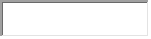 दिनांक 01/04/14के अनुसार पेयजल आपूर्ति के संबंध में ग्रामीण बसावटों की स्थि‍ति अनुलग्नक-I दिनांक 01/04/14के अनुसार पेयजल आपूर्ति के संबंध में ग्रामीण बसावटों की स्थि‍ति अनुलग्नक-I दिनांक 01/04/14के अनुसार पेयजल आपूर्ति के संबंध में ग्रामीण बसावटों की स्थि‍ति अनुलग्नक-I दिनांक 01/04/14के अनुसार पेयजल आपूर्ति के संबंध में ग्रामीण बसावटों की स्थि‍ति अनुलग्नक-I दिनांक 01/04/14के अनुसार पेयजल आपूर्ति के संबंध में ग्रामीण बसावटों की स्थि‍ति अनुलग्नक-I दिनांक 01/04/14के अनुसार पेयजल आपूर्ति के संबंध में ग्रामीण बसावटों की स्थि‍ति दिनांक 24.11.2014 को उत्तर दिए जाने हेतु राज्य सभा अतारांकित प्रश्न सं. 27 के भाग (ख)के उत्तर में उल्लिखित अनुलग्नकदिनांक 24.11.2014 को उत्तर दिए जाने हेतु राज्य सभा अतारांकित प्रश्न सं. 27 के भाग (ख)के उत्तर में उल्लिखित अनुलग्नकदिनांक 24.11.2014 को उत्तर दिए जाने हेतु राज्य सभा अतारांकित प्रश्न सं. 27 के भाग (ख)के उत्तर में उल्लिखित अनुलग्नकदिनांक 24.11.2014 को उत्तर दिए जाने हेतु राज्य सभा अतारांकित प्रश्न सं. 27 के भाग (ख)के उत्तर में उल्लिखित अनुलग्नकदिनांक 24.11.2014 को उत्तर दिए जाने हेतु राज्य सभा अतारांकित प्रश्न सं. 27 के भाग (ख)के उत्तर में उल्लिखित अनुलग्नकदिनांक 24.11.2014 को उत्तर दिए जाने हेतु राज्य सभा अतारांकित प्रश्न सं. 27 के भाग (ख)के उत्तर में उल्लिखित अनुलग्नकक्र.सं. राज्य कुल पूर्ण रूप से कवर आंशि‍क रूप से कवर गुणवत्ता प्रभावित क्र.सं. राज्य बसावट की संख्या बसावट की संख्या बसावट की संख्या बसावट की संख्या 1आंध्र प्रदेश47397292311661215542बिहार107640502035083865993छत्तीसगढ़7361661483803840954गोवा347345205गुजरात345483272615672556हरियाणा72516796440157हिमाचल प्रदेश53604392741433008जम्मू एवं कश्मीर1579880497739109झारखण्ड11966711600336372710कर्नाटक597532448032900237311केरल118833338771782812मध्य प्रदेश127559125145677173713महाराष्ट्र100488873391220094914ओडिशा 15729610181048766672015पंजाब153701256327881916राजस्थान12113369085280922395617तमिलनाडु100018859461365741518तेलंगाना251391321210308161919उत्तर प्रदेश2601102595397349820उत्तराखण्ड3914224195149133421पश्चिम बंगाल9812045419410871161422अरूणाचल प्रदेश7412238649398723असम8788841990352141068424मणिपुर28702089781025मेघालय9326191873565226मिजोरम777339438027नागालैंड15305039893828सिक्किम20846621422029त्रिपुरा81323215598431930अंडमान एवं निकोबार 40032377031चंडीगढ18018032दादर और नगर हवेली70070033दमन एवं दीव21021034दिल्ली 000035लक्षद्वीप 909036पुदुचेरी248891509कुल कुल 1696664124969536846378506 Bottom of Formअनुलग्नक-IIअनुलग्नक-IIअनुलग्नक-IIअनुलग्नक-IIअनुलग्नक-IIअनुलग्नक-IIअनुलग्नक-IIअनुलग्नक-IIदिनांक 24.11.2014 को उत्तर दिए जाने हेतु राज्य सभा अतारांकित प्रश्न सं. 27 के भाग (क) और (ख)के उत्तर में उल्लिखित अनुलग्नकदिनांक 24.11.2014 को उत्तर दिए जाने हेतु राज्य सभा अतारांकित प्रश्न सं. 27 के भाग (क) और (ख)के उत्तर में उल्लिखित अनुलग्नकदिनांक 24.11.2014 को उत्तर दिए जाने हेतु राज्य सभा अतारांकित प्रश्न सं. 27 के भाग (क) और (ख)के उत्तर में उल्लिखित अनुलग्नकदिनांक 24.11.2014 को उत्तर दिए जाने हेतु राज्य सभा अतारांकित प्रश्न सं. 27 के भाग (क) और (ख)के उत्तर में उल्लिखित अनुलग्नकदिनांक 24.11.2014 को उत्तर दिए जाने हेतु राज्य सभा अतारांकित प्रश्न सं. 27 के भाग (क) और (ख)के उत्तर में उल्लिखित अनुलग्नकदिनांक 24.11.2014 को उत्तर दिए जाने हेतु राज्य सभा अतारांकित प्रश्न सं. 27 के भाग (क) और (ख)के उत्तर में उल्लिखित अनुलग्नकदिनांक 24.11.2014 को उत्तर दिए जाने हेतु राज्य सभा अतारांकित प्रश्न सं. 27 के भाग (क) और (ख)के उत्तर में उल्लिखित अनुलग्नकदिनांक 24.11.2014 को उत्तर दिए जाने हेतु राज्य सभा अतारांकित प्रश्न सं. 27 के भाग (क) और (ख)के उत्तर में उल्लिखित अनुलग्नकपिछले तीन वर्षों के दौरान एनआरडीडब्लूपी के तहत (बसावटों की संख्या) वास्तविक लक्ष्य और उपलब्ध‍ियों का विवरण पिछले तीन वर्षों के दौरान एनआरडीडब्लूपी के तहत (बसावटों की संख्या) वास्तविक लक्ष्य और उपलब्ध‍ियों का विवरण पिछले तीन वर्षों के दौरान एनआरडीडब्लूपी के तहत (बसावटों की संख्या) वास्तविक लक्ष्य और उपलब्ध‍ियों का विवरण पिछले तीन वर्षों के दौरान एनआरडीडब्लूपी के तहत (बसावटों की संख्या) वास्तविक लक्ष्य और उपलब्ध‍ियों का विवरण पिछले तीन वर्षों के दौरान एनआरडीडब्लूपी के तहत (बसावटों की संख्या) वास्तविक लक्ष्य और उपलब्ध‍ियों का विवरण पिछले तीन वर्षों के दौरान एनआरडीडब्लूपी के तहत (बसावटों की संख्या) वास्तविक लक्ष्य और उपलब्ध‍ियों का विवरण पिछले तीन वर्षों के दौरान एनआरडीडब्लूपी के तहत (बसावटों की संख्या) वास्तविक लक्ष्य और उपलब्ध‍ियों का विवरण पिछले तीन वर्षों के दौरान एनआरडीडब्लूपी के तहत (बसावटों की संख्या) वास्तविक लक्ष्य और उपलब्ध‍ियों का विवरण क्र.सं. राज्य/संघराज्य क्षेत्र 2011-122011-122012-132012-132013-142013-14क्र.सं. राज्य/संघराज्य क्षेत्र लक्ष्यकवरेज लक्ष्यकवरेज लक्ष्यकवरेज 1 आंध्र प्रदेश5700618354775699577263782 बिहार1660011243150151096014100127873 छत्तीसगढ़11454797712641911110700118324 गोवा000005 गुजरात1126116511501856212540856 हरियाणा9438599558958617027 हिमाचल प्रदेश2557255825322650250525878 जम्मू एवं कश्मीर1451536127911539639019 झारखण्ड1955917425165831733594681254610 कर्नाटक969587571040313284154751752211 केरल82441969666883935612 मध्य प्रदेश16744156441707417483131201385813 महाराष्ट्र65026364594046375066406414 ओडिशा864267821220919484118121844715 पंजाब163064314736171545122716 राजस्थान142627885913739434835424417 तमिलनाडु60006000700072036000574218 उत्तर प्रदेश23300231342400023727246122266619 उत्तराखण्ड135911021085983108398820 पश्चिम बंगाल60964619415242363221334721 अरूणाचल प्रदेश30841529235830436922 असम73046601723071107174655223 मणिपुर33023425019724926024 मेघालय78151062851075554925 मिजोरम128122575465726 नागालैंड1091161751788515527 सिक्किम200502801012008728 त्रिपुरा9821024105213231115112029 अंडमान एवं निकोबार 00000030 चंडीगढ00000031 दादर और नगर हवेली00000032 दमन एवं दीव00000033 दिल्ली 00000034 लक्षद्वीप 00000035 पुदुचेरी0030000कुल 164586138367 158795155706 144030153428अनुलग्नक-IIIअनुलग्नक-IIIअनुलग्नक-IIIअनुलग्नक-IIIअनुलग्नक-IIIअनुलग्नक-IIIअनुलग्नक-IIIअनुलग्नक-IIIदिनांक 24.11.2014 को उत्तर दिए जाने हेतु राज्य सभा अतारांकित प्रश्न सं. 27 के भाग (घ)के उत्तर में उल्लिखित अनुलग्नकदिनांक 24.11.2014 को उत्तर दिए जाने हेतु राज्य सभा अतारांकित प्रश्न सं. 27 के भाग (घ)के उत्तर में उल्लिखित अनुलग्नकदिनांक 24.11.2014 को उत्तर दिए जाने हेतु राज्य सभा अतारांकित प्रश्न सं. 27 के भाग (घ)के उत्तर में उल्लिखित अनुलग्नकदिनांक 24.11.2014 को उत्तर दिए जाने हेतु राज्य सभा अतारांकित प्रश्न सं. 27 के भाग (घ)के उत्तर में उल्लिखित अनुलग्नकदिनांक 24.11.2014 को उत्तर दिए जाने हेतु राज्य सभा अतारांकित प्रश्न सं. 27 के भाग (घ)के उत्तर में उल्लिखित अनुलग्नकदिनांक 24.11.2014 को उत्तर दिए जाने हेतु राज्य सभा अतारांकित प्रश्न सं. 27 के भाग (घ)के उत्तर में उल्लिखित अनुलग्नकदिनांक 24.11.2014 को उत्तर दिए जाने हेतु राज्य सभा अतारांकित प्रश्न सं. 27 के भाग (घ)के उत्तर में उल्लिखित अनुलग्नकदिनांक 24.11.2014 को उत्तर दिए जाने हेतु राज्य सभा अतारांकित प्रश्न सं. 27 के भाग (घ)के उत्तर में उल्लिखित अनुलग्नकपिछले तीन वर्षों के दौरान एनआरडीडब्लूपी के अंतर्गत वित्तीय आबंटन और रिलीज का ब्यौरा पिछले तीन वर्षों के दौरान एनआरडीडब्लूपी के अंतर्गत वित्तीय आबंटन और रिलीज का ब्यौरा पिछले तीन वर्षों के दौरान एनआरडीडब्लूपी के अंतर्गत वित्तीय आबंटन और रिलीज का ब्यौरा पिछले तीन वर्षों के दौरान एनआरडीडब्लूपी के अंतर्गत वित्तीय आबंटन और रिलीज का ब्यौरा पिछले तीन वर्षों के दौरान एनआरडीडब्लूपी के अंतर्गत वित्तीय आबंटन और रिलीज का ब्यौरा पिछले तीन वर्षों के दौरान एनआरडीडब्लूपी के अंतर्गत वित्तीय आबंटन और रिलीज का ब्यौरा पिछले तीन वर्षों के दौरान एनआरडीडब्लूपी के अंतर्गत वित्तीय आबंटन और रिलीज का ब्यौरा पिछले तीन वर्षों के दौरान एनआरडीडब्लूपी के अंतर्गत वित्तीय आबंटन और रिलीज का ब्यौरा क्र.सं. राज्य/संघराज्य क्षेत्र 2011-122011-122012-132012-132013-142013-14आबंटन रिलीज आबंटन रिलीज आबंटन रिलीज 1आंध्र प्रदेश546.32 462.47 563.39485.14635.44631.522बिहार374.98 330.02 484.24224.3432.38338.953छत्तीसगढ़143.57 139.06 168.89148.64136.13135.24गोवा5.20 5.01 6.070.035.505गुजरात478.89 571.05 578.29717.47533.73515.076हरियाणा210.51 237.74 250.24313.41229.46229.527हिमाचल प्रदेश131.47 146.03 153.59129.9138.51130.818जम्मू एवं कश्मीर436.21 420.42 510.76474.5462.43414.829झारखण्ड162.52 148.17 191.86243.43172.85243.2910कर्नाटक687.11 667.78 922.67869.24868.75897.2911केरल144.43 113.39 193.59249.04155.58212.0412मध्य प्रदेश371.97 292.78 447.33539.56404.80474.9513महाराष्ट्र728.35 718.35 897.96846.48788.47690.2714ओडिशा 206.55 171.05 243.91210.58227.35317.0715पंजाब88.02 123.44 101.9144.2796.89147.9516राजस्थान1083.57 1153.76 1352.541411.361231.051332.4917तमिलनाडु330.04 429.55 394.82570.17273.63387.1118तेलंगाना------19उत्तर प्रदेश843.30 802.32 1060.87980.06923.19794.9320उत्तराखण्ड136.54 75.57 159.7474.28145.5887.6121पश्चिम बंगाल343.60 342.51 523.53502.36490.63485.8322अरूणाचल प्रदेश120.56 184.83 145.32223.22201.23237.3223असम435.58 522.44 525.71659.21470.00514.9824मणिपुर53.39 47.60 69.9966.2158.7655.325मेघालय61.67 95.89 73.9697.6192.18103.426मिजोरम39.67 38.83 48.3547.9238.4244.8927नागालैंड81.68 80.91 110.25110.256.6661.0728सिक्किम28.10 69.19 36.6932.3616.8826.5629त्रिपुरा56.20 83.86 70.66100.5959.2989.9330अंडमान एवं निकोबार 0.00 0.00 1.150.781.040.0931चंडीगढ0.00 0.00 000.00032दादर और नगर हवेली0.00 0.00 000.00033दमन एवं दीव0.00 0.00 000.00034दिल्ली 0.00 0.00 000.00035लक्षद्वीप 0.00 0.00 000.00036पुदुचेरी0.00 0.00 1.750.881.590.06कुल 8330.00 8474.02 10290.0210473.29348.409600.32